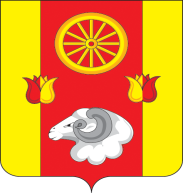                                                РОСТОВСКАЯ ОБЛАСТЬРЕМОНТНЕНСКИЙ РАЙОНМУНИЦИПАЛЬНОЕ ОБРАЗОВАНИЕ«КАЛИНИНСКОЕ СЕЛЬСКОЕ ПОСЕЛЕНИЕ»АДМИНИСТРАЦИЯ КАЛИНИНСКОГО СЕЛЬСКОГО ПОСЕЛЕНИЯПОСТАНОВЛЕНИЕ В соответствии с решением Собрания депутатов от 24.08.2021 № 169 «О внесении изменений в решение Собрания депутатов от 28.12.2020 № 142 «О бюджете Калининского сельского поселения Ремонтненского района на 2021 год и на плановый период 2022 и 2023 годов»,ПОСТАНОВЛЯЮ:           1.Внести изменения  в постановление от 17.10.2018 № 120 «Об утверждении муниципальной программы Калининского сельского поселения «Развитие культуры» согласно приложению № 1 к настоящему постановлению..           2.Настоящее постановление подлежит обязательному размещению на официальном сайте Администрации Калининского сельского поселения.           3. Контроль за выполнением настоящего постановления оставляю собой.       Глава Администрации        Калининского сельского поселения                                         Г.Н.МазиркаПостановление вносит сектор экономики и финансов Приложение № 1 к постановлениюАдминистрации Калининскогосельского поселения от 07.09.2021 № 53«Приложение № 1 к постановлениюАдминистрации Калининскогосельского поселения от 17.10.2018 № 124изложить в следующей редакции:Приложение № 3 и № 4 к муниципальной программе Калининского сельского поселения  «Развитие культуры» изложить в следующей редакции:	«Приложение № 3к муниципальной программе Калининского сельского поселения «Развитие культуры»РАСХОДЫместного бюджета на реализацию муниципальной программы Калининского сельского поселения «Развитие культуры»	Приложение № 4к муниципальной программе Калининского сельского поселения «Развитие культуры»РАСХОДЫна реализацию муниципальной программы Калининского сельского поселения «Развитие культуры»07.09.2021с. Большое Ремонтноес. Большое Ремонтное             № 53             № 53О внесении изменений в постановление от 17.10.2018 № 120 «Об утверждении муниципальной программы Калининского сельского поселения «Развитие культуры»О внесении изменений в постановление от 17.10.2018 № 120 «Об утверждении муниципальной программы Калининского сельского поселения «Развитие культуры»«Ресурсное обеспечение муниципальной программы«Ресурсное обеспечение муниципальной программы«Ресурсное обеспечение муниципальной программы–Ресурсное обеспечение подпрограммы–объем бюджетных ассигнований на реализацию подпрограммы «Организация досуга и обеспечение жителей услугами организаций культуры» из средств бюджета Калининского сельского поселения Ремонтненского района составляет 66303,9 тыс. рублей;объем бюджетных ассигнований на реализацию подпрограммы по годам составляет (тыс. рублей):объем бюджетных ассигнований на реализацию подпрограммы «Организация досуга и обеспечение жителей услугами организаций культуры» из средств бюджета Калининского сельского поселения Ремонтненского района составляет 66303,9 тыс. рублей;объем бюджетных ассигнований на реализацию подпрограммы по годам составляет (тыс. рублей):объем бюджетных ассигнований на реализацию подпрограммы «Организация досуга и обеспечение жителей услугами организаций культуры» из средств бюджета Калининского сельского поселения Ремонтненского района составляет 66303,9 тыс. рублей;объем бюджетных ассигнований на реализацию подпрограммы по годам составляет (тыс. рублей):объем бюджетных ассигнований на реализацию подпрограммы «Организация досуга и обеспечение жителей услугами организаций культуры» из средств бюджета Калининского сельского поселения Ремонтненского района составляет 66303,9 тыс. рублей;объем бюджетных ассигнований на реализацию подпрограммы по годам составляет (тыс. рублей):объем бюджетных ассигнований на реализацию подпрограммы «Организация досуга и обеспечение жителей услугами организаций культуры» из средств бюджета Калининского сельского поселения Ремонтненского района составляет 66303,9 тыс. рублей;объем бюджетных ассигнований на реализацию подпрограммы по годам составляет (тыс. рублей):Ресурсное обеспечение подпрограммы–годгодгодвсегоМестный              областной  бюджет                   бюджетРесурсное обеспечение подпрограммы–2019201920195621,6    5621,6                        0,0Ресурсное обеспечение подпрограммы–2020202020205566,8    5503,1                      63,7Ресурсное обеспечение подпрограммы–202120212021          5842,2    5842,2                        0,0Ресурсное обеспечение подпрограммы–202220222022          4913,2    4913,2                        0,0Ресурсное обеспечение подпрограммы–202320232023          4873,1    4873,1                        0,0Ресурсное обеспечение подпрограммы–202420242024          5641,0    5641,0                        0,0Ресурсное обеспечение подпрограммы–202520252025          5641,0    5641,0                        0,0Ресурсное обеспечение подпрограммы–202620262026          5641,0    5641,0                        0,0Ресурсное обеспечение подпрограммы–202720272027          5641,0    5641,0                        0,0Ресурсное обеспечение подпрограммы–202820282028          5641,0    5641,0                        0,0Ресурсное обеспечение подпрограммы–202920292029          5641,0    5641,0                        0,0Ресурсное обеспечение подпрограммы–203020302030          5641,0    5641,0                        0,0Номер и наименование подпрограммы, основного мероприятияподпрограммыОтветственный исполнитель, соисполнители, участникиКод бюджетной классификации расходовКод бюджетной классификации расходовКод бюджетной классификации расходовКод бюджетной классификации расходовОбъем расходов, всего (тыс. рублей)В том числе по годам реализации муниципальной программыВ том числе по годам реализации муниципальной программыВ том числе по годам реализации муниципальной программыВ том числе по годам реализации муниципальной программыВ том числе по годам реализации муниципальной программыВ том числе по годам реализации муниципальной программыВ том числе по годам реализации муниципальной программыВ том числе по годам реализации муниципальной программыВ том числе по годам реализации муниципальной программыВ том числе по годам реализации муниципальной программыВ том числе по годам реализации муниципальной программыВ том числе по годам реализации муниципальной программыНомер и наименование подпрограммы, основного мероприятияподпрограммыОтветственный исполнитель, соисполнители, участникиГРБСРзПрЦСРВРОбъем расходов, всего (тыс. рублей)20192020202120222023202420252026202720282029203012345678910111213141516171819Муниципальная программа «Развитие культуры»всегов том числе: ––––66303,95621,65566,85842,24913,24873,15641,05641,05641,05641,05641,05641,05641,0Муниципальная программа «Развитие культуры»Администрация Калининского сельского поселения9510801-–66303,95621,65566,85842,24913,24873,15641,05641,05641,05641,05641,05641,05641,0Подпрограмма 1 «Организация досуга и обеспечение жителей услугами организаций культуры»Администрация Калининского сельского поселения9510801––66403,95621,65566,85842,24913,24873,15641,05641,05641,05641,05641,05641,05641,0Основное мероприятие 1.1.Финансовое обеспечение деятельности муниципальных учреждений культурыАдминистрация Калининского сельского поселения951000005 2 00 00000-66190,25607,65498,75832,24913,24873,15641,05641,05641,05641,05641,05641,05641,0Расходы на обеспечение деятельности (оказание услуг) муниципальных учреждений Калининского сельского поселения в сфере культуры и искусства951070505 2 00 2575024028,414,04,410,00,00,00,00,00,00,00,00,00,0Расходы на выплаты по оплате труда работников муниципальных учреждений культуры951080105 2 000011011057254,94917,74827,04688,44542,04502,04825,44825,44825,44825,44825,44825,44825,4Расходы на выплаты персоналу казенных учреждений951080105 2 00 257501102,42,40,00,00,00,00,00,00,00,00,00,00,0Расходы на обеспечение деятельности (оказание услуг) муниципальных учреждений Калининского сельского поселения в сфере культуры и искусства951080105 2 00 257502408758,6636,3670,61142,6370,0369,9795,6795,6795,6795,6795,6795,6795,6Расходы на обеспечение деятельности (оказание услуг) муниципальных учреждений Калининского сельского поселения в сфере культуры и искусства951080105 2 00 25750850145,91,21,11,11,21,220,020,020,020,020,020,020,0Непрограммные расходы 9510801113,750,063,70,00,00,00,00,00,00,00,00,00,0Приобретение одежды сцены (кулисы) за счет средств резервного фонда Администрации Ремонтненского района 951080199 1 00 9910024050,050,00,00,00,00,00,00,00,00,00,00,00,0Приобретение акустических систем, кабелей и разъемов за счет средств резервного фонда Правительства Ростовской области9510801991 00 7118024063,70,063,70,00,00,00,00,00,00,00,00,00,0Наименование муниципальной программы, номер и наименование подпрограммыИсточники финансированияОбъем расходов,всего(тыс. рублей)В том числе по годам реализациимуниципальной программыВ том числе по годам реализациимуниципальной программыВ том числе по годам реализациимуниципальной программыВ том числе по годам реализациимуниципальной программыВ том числе по годам реализациимуниципальной программыВ том числе по годам реализациимуниципальной программыВ том числе по годам реализациимуниципальной программыВ том числе по годам реализациимуниципальной программыВ том числе по годам реализациимуниципальной программыВ том числе по годам реализациимуниципальной программыВ том числе по годам реализациимуниципальной программыВ том числе по годам реализациимуниципальной программыНаименование муниципальной программы, номер и наименование подпрограммыИсточники финансированияОбъем расходов,всего(тыс. рублей)201920202021202220232024202520262027202820292030123456789101112131415Муниципальная программа Калининского сельского поселения «Развитие культуры»всего 66303,95621,65566,85842,24913,24873,15641,05641,05641,05641,05641,05641,05641,0Муниципальная программа Калининского сельского поселения «Развитие культуры»местный бюджет66190,25571,65503,15842,24913,24873,15641,05641,05641,05641,05641,05641,05641,0Муниципальная программа Калининского сельского поселения «Развитие культуры»безвозмездные поступления в местный бюджет 50,050,00,00,00,00,00,00,00,00,00,00,00,0Муниципальная программа Калининского сельского поселения «Развитие культуры»в том числе за счет средств:–––––Муниципальная программа Калининского сельского поселения «Развитие культуры»федерального бюджета–––––––––––––Муниципальная программа Калининского сельского поселения «Развитие культуры»областного бюджета63,70,063,70,00,00,00,00,00,00,00,00,00,0Муниципальная программа Калининского сельского поселения «Развитие культуры»внебюджетные источники–––––––––––––Подпрограмма 1«Организация досуга и обеспечение жителей услугами организаций культуры»всего66303,95621,65566,85842,24913,24873,15641,05641,05641,05641,05641,05641,05641,0Подпрограмма 1«Организация досуга и обеспечение жителей услугами организаций культуры»местный бюджет66190,25571,65503,15842,24913,24873,15641,05641,05641,05641,05641,05641,05641,0Подпрограмма 1«Организация досуга и обеспечение жителей услугами организаций культуры»безвозмездные поступления в местный бюджет 50,050,00,00,00,00,00,00,00,00,00,00,00,0Подпрограмма 1«Организация досуга и обеспечение жителей услугами организаций культуры»в том числе за счет средств:–––––Подпрограмма 1«Организация досуга и обеспечение жителей услугами организаций культуры»федерального бюджета–––––––––––––Подпрограмма 1«Организация досуга и обеспечение жителей услугами организаций культуры»областного бюджета63,70,063,70,00,00,00,00,00,00,00,00,00,0Подпрограмма 1«Организация досуга и обеспечение жителей услугами организаций культуры»внебюджетные источники–––––––––––––